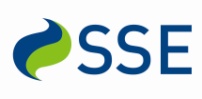 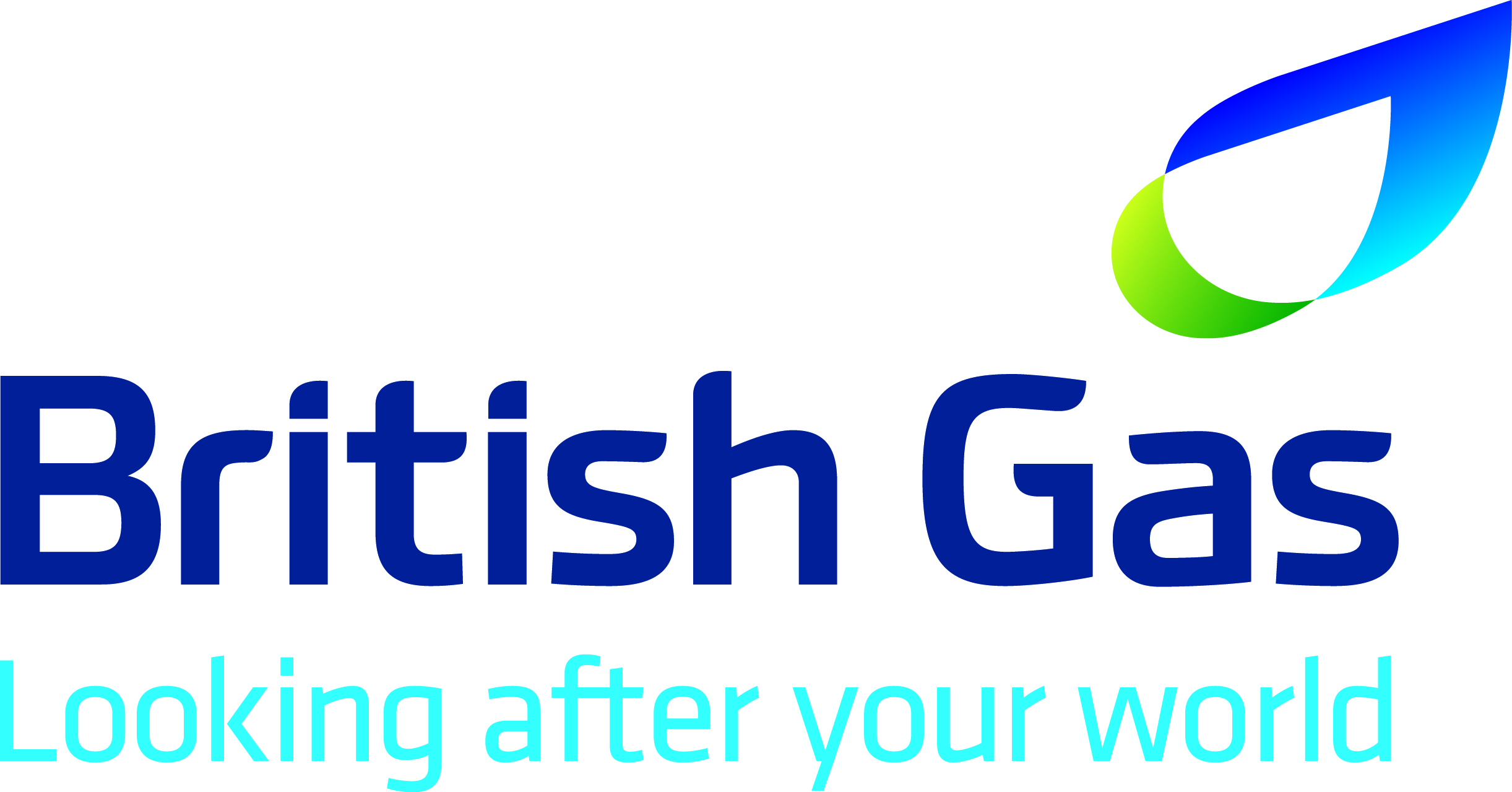 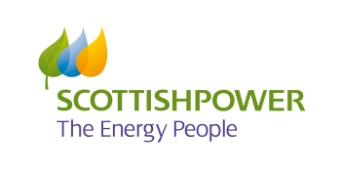 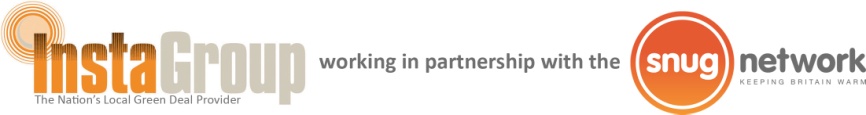 SE CAN  Executive Committee Teleconference call16.12.2013 10amMinutesSE CAN  Executive Committee Teleconference call16.12.2013 10amMinutesItemDescriptionAttendees: Sara Winnington; Cati Smith; Hazel Hill; Amanda Martin; Apologies: Cliff Darby; Abdul Hussain; Carol White; Daniel ShawNeed to cancel and rearrange proposed SECAN forum originally booked for 6 February 2014 as CAN conference is now confirmed for 5 February.Next  SECAN forum is Tuesday 18 March 10am coffee; 10.20am startCommittee room 1 booked Guildford Borough Council, Millmead House
Millmead, Guildford, Surrey GU2 4BBCS to liaise with SW re lunchSpeakers to consider:Due to the state of the industry at the moment we may need to revisit suggested themes however by next year, Green Deal Communities award recipients will be confirmed. Part L buildings regs being amended – consider a presentation by a planner/building control? SW to talk to BRE to see who would be available and to get a quoteSW ask Instagroup (via Debbie Cantley) to provide an overview of the customer journey for SWI – internal and external. Needs to be practical based. If not available Hazel has contact for AnglianAH – to provide an update re Green Deal and the customer journey here – what to expect.Financial Report  - £10,555 in bankSuggested we all meet at CAN conference in Islington 5 February for an update over lunch